.Intro: 16 Counts, Start at approx. 10 secsSEC 1 Walk, Walk, ¼ Ball Cross, ¼ Back, Back Shuffle, Back RockSEC 2 ⅛ Side, Hip Roll, Ball Side, Hip Roll, ⅞ Rolling Vine, TouchRestart Here on Wall 4, On count 8 step left beside rightSEC 3 Side Mambo, Side Mambo, Coaster Step, ShuffleSEC 4 ⅛ Hitch, ⅛ Hitch, Coaster Step, Lock, ¾ Unwind, Kick Ball StepTag: At the end of Wall 9Side, SideYour Favourite Song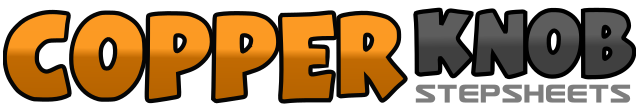 .......Count:32Wall:4Level:Improver.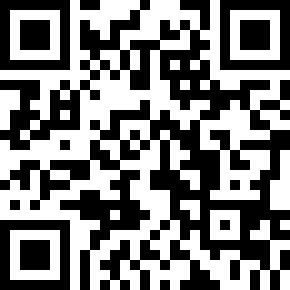 Choreographer:Ivonne Verhagen (NL) & Raymond Sarlemijn (NL) - April 2022Ivonne Verhagen (NL) & Raymond Sarlemijn (NL) - April 2022Ivonne Verhagen (NL) & Raymond Sarlemijn (NL) - April 2022Ivonne Verhagen (NL) & Raymond Sarlemijn (NL) - April 2022Ivonne Verhagen (NL) & Raymond Sarlemijn (NL) - April 2022.Music:Your Favourite Song - YOUNOTUS & Julian PerrettaYour Favourite Song - YOUNOTUS & Julian PerrettaYour Favourite Song - YOUNOTUS & Julian PerrettaYour Favourite Song - YOUNOTUS & Julian PerrettaYour Favourite Song - YOUNOTUS & Julian Perretta........1-2Step right forward, step left forward&3-4Turn ¼ left step right to right, cross left over right, turn ¼ left step right back (6:00)5&6Step left back, step right beside left, step left back7-8Rock right back, recover weight onto left1-2&Turn ⅛ left step right to right, roll hips from left to right, step left beside right (4:30)3-4&Step right to right, roll hips from left to right, step left beside right5-6Turn ⅛ right step right forward, turn ½ right step left back (12:00)7-8Turn ¼ right step right to right, touch left beside right (3:00)1&2Rock left to left, recover weight onto right, step left beside right3&4Rock right to right, recover weight onto left, step right beside left5&6Step left back, step right beside left, step left forward7&8Step right forward, step left beside right, step right forward1-2Turn ⅛ left hitch left knee, turn ⅛ left hitch left knee (12:00)3&4Step left back, step right beside left, step left forward5-6Lock right behind left, unwind ¾ turn right keeping weight on left (9:00)7&8Kick right forward, step right beside left, step left forward1-2Step right to right raising right arm to right side over 2 counts3-4Step left to left raising left arm to left side over 2 counts